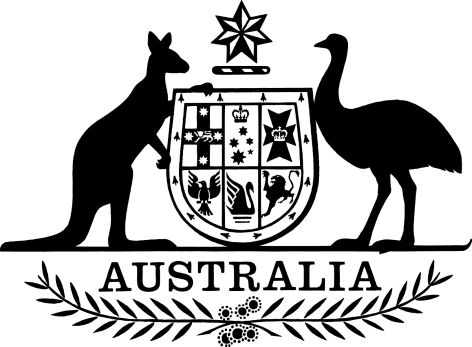 Federal Circuit Court (Commonwealth Tenancy Disputes) Amendment Instrument 2021I, Michaelia Cash, Attorney-General, make the following instrument.Dated 24 August 2021Michaelia CashAttorney-GeneralContents1	Name	12	Commencement	13	Authority	14	Schedules	1Schedule 1—Amendments	2Federal Circuit Court (Commonwealth Tenancy Disputes) Instrument 2015	21  Name		This instrument is the Federal Circuit Court (Commonwealth Tenancy Disputes) Amendment Instrument 2021.2  Commencement	(1)	Each provision of this instrument specified in column 1 of the table commences, or is taken to have commenced, in accordance with column 2 of the table. Any other statement in column 2 has effect according to its terms.Note:	This table relates only to the provisions of this instrument as originally made. It will not be amended to deal with any later amendments of this instrument.	(2)	Any information in column 3 of the table is not part of this instrument. Information may be inserted in this column, or information in it may be edited, in any published version of this instrument.3  Authority		This instrument is made under the Federal Circuit and Family Court of Australia Act 2021.4  Schedules		Each instrument that is specified in a Schedule to this instrument is amended or repealed as set out in the applicable items in the Schedule concerned, and any other item in a Schedule to this instrument has effect according to its terms.Schedule 1—AmendmentsFederal Circuit Court (Commonwealth Tenancy Disputes) Instrument 20151  Section 1Omit “Federal Circuit Court (Commonwealth Tenancy Disputes) Instrument 2015”, substitute “Federal Circuit and Family Court of Australia (Commonwealth Tenancy Disputes) Instrument 2015”.2  Section 3Omit “section 10AA of the Federal Circuit Court of Australia Act 1999”, substitute “section 133 of the Federal Circuit and Family Court of Australia Act 2021”.3  Section 4 (definition of Act)Omit “Federal Circuit Court of Australia Act 1999”, substitute “Federal Circuit and Family Court of Australia Act 2021”.4  Section 4Insert:relevant Registrar, in relation to the Federal Circuit and Family Court of Australia (Division 2), means the following:	(a)	the Chief Executive Officer and Principal Registrar (within the meaning of the Act);	(b)	a Senior Registrar or Registrar of that court.5  Section 4AOmit “Federal Circuit Court of Australia”, substitute “Federal Circuit and Family Court of Australia (Division 2)”.6  Paragraph 5(1)(c)Omit “Federal Circuit Court of Australia”, substitute “Federal Circuit and Family Court of Australia (Division 2)”.7  Subsection 5(3)Omit “Federal Circuit Court of Australia”, substitute “Federal Circuit and Family Court of Australia (Division 2)”.8  Paragraph 6(1)(b)Omit “Federal Circuit Court of Australia”, substitute “Federal Circuit and Family Court of Australia (Division 2)”.9  Paragraph 8(1)(a)Omit “Federal Circuit Court of Australia”, substitute “Federal Circuit and Family Court of Australia (Division 2)”.10  Paragraph 8(1)(b)Repeal the paragraph, substitute:	(b)	a reference to the principal registrar of the Tribunal were a reference to a relevant Registrar of the Federal Circuit and Family Court of Australia (Division 2); and11  Paragraph 8(1)(c)Omit “Federal Circuit Court of Australia”, substitute “Federal Circuit and Family Court of Australia (Division 2)”.12  Subsection 8(2)Omit “Federal Circuit Court of Australia”, substitute “Federal Circuit and Family Court of Australia (Division 2)”.13  Section 9Omit “Federal Circuit Court of Australia”, substitute “Federal Circuit and Family Court of Australia (Division 2)”.14  Subsection 10(1)Omit “Federal Circuit Court of Australia”, substitute “Federal Circuit and Family Court of Australia (Division 2)”.15  Paragraph 10(1)(a)Omit “Federal Circuit Court of Australia”, substitute “Federal Circuit and Family Court of Australia (Division 2)”.16  Paragraph 10(1)(b)Repeal the paragraph, substitute:	(b)	a relevant Registrar of the Federal Circuit and Family Court of Australia (Division 2) may exercise any powers of the principal registrar of the Civil and Administrative Tribunal under the applicable NSW law; and17  Paragraph 10(1)(c)Omit “Federal Circuit Court of Australia”, substitute “Federal Circuit and Family Court of Australia (Division 2)”.18  Subsection 10(2)Omit “Federal Circuit Court of Australia”, substitute “Federal Circuit and Family Court of Australia (Division 2)”.19  Paragraph 10(3)(a)Omit “Federal Circuit Court of Australia”, substitute “Federal Circuit and Family Court of Australia (Division 2)”.20  Paragraph 10(3)(b)Repeal the paragraph, substitute:	(b)	a relevant Registrar of the Federal Circuit and Family Court of Australia (Division 2); or21  Paragraph 10(3)(c)Omit “Federal Circuit Court of Australia”, substitute “Federal Circuit and Family Court of Australia (Division 2)”.22  Paragraph 11(1)(c)Omit “Federal Circuit Court of Australia”, substitute “Federal Circuit and Family Court of Australia (Division 2)”.23  Subsection 11(3)Omit “Federal Circuit Court of Australia”, substitute “Federal Circuit and Family Court of Australia (Division 2)”.24  Paragraph 12(1)(b)Omit “Federal Circuit Court of Australia”, substitute “Federal Circuit and Family Court of Australia (Division 2)”.25  Paragraph 14(1)(a)Omit “Federal Circuit Court of Australia”, substitute “Federal Circuit and Family Court of Australia (Division 2)”.26  Paragraph 14(1)(b)Repeal the paragraph, substitute:	(b)	a reference to the registrar were a reference to a relevant Registrar of the Federal Circuit and Family Court of Australia (Division 2).27  Section 15Omit “Federal Circuit Court of Australia”, substitute “Federal Circuit and Family Court of Australia (Division 2)”.28  Section 15ARepeal the section, substitute:15A  Powers when executing orders made by the Court		If the Federal Circuit and Family Court of Australia (Division 2) makes an order when exercising jurisdiction over a Commonwealth tenancy dispute involving land in the Jervis Bay Territory:	(a)	the Federal Circuit and Family Court of Australia (Division 2) may exercise any powers of the ACT Civil and Administrative Tribunal under the applicable Jervis Bay Territory law; and	(b)	a relevant Registrar of the Federal Circuit and Family Court of Australia (Division 2) may exercise any powers of a registrar of the ACT Civil and Administrative Tribunal;to the extent that those powers are relevant to the execution or enforcement of the order.29  Paragraph 16(1)(c)Omit “Federal Circuit Court of Australia”, substitute “Federal Circuit and Family Court of Australia (Division 2)”.30  Subsection 16(3)Omit “Federal Circuit Court of Australia”, substitute “Federal Circuit and Family Court of Australia (Division 2)”.31  Paragraph 17(1)(b)Omit “Federal Circuit Court of Australia”, substitute “Federal Circuit and Family Court of Australia (Division 2)”.32  Paragraph 19(1)(a)Omit “Federal Circuit Court of Australia”, substitute “Federal Circuit and Family Court of Australia (Division 2)”.33  Paragraph 19(1)(b)Repeal the paragraph, substitute:	(b)	a reference to the registrar were a reference to a relevant Registrar of the Federal Circuit and Family Court of Australia (Division 2); and34  Section 20Omit “Federal Circuit Court of Australia”, substitute “Federal Circuit and Family Court of Australia (Division 2)”.35  Section 21Omit “Federal Circuit Court of Australia”, substitute “Federal Circuit and Family Court of Australia (Division 2)”.36  Paragraph 21(a)Omit “Federal Circuit Court of Australia”, substitute “Federal Circuit and Family Court of Australia (Division 2)”.37  Paragraph 21(b)Repeal the paragraph, substitute:	(b)	a relevant Registrar of the Federal Circuit and Family Court of Australia (Division 2) may exercise any powers of a registrar of the ACT Civil and Administrative Tribunal;38  At the end of Part 4Add:Division 2—Application of the Federal Circuit Court (Commonwealth Tenancy Disputes) Amendment Instrument 202151  Application of amendmentsThe amendments made by the Federal Circuit Court (Commonwealth Tenancy Disputes) Amendment Instrument 2021 apply in relation to Commonwealth tenancy disputes arising before or after the commencement of that instrument.Commencement informationCommencement informationCommencement informationColumn 1Column 2Column 3ProvisionsCommencementDate/Details1.  The whole of this instrumentThe later of:(a) the day after this instrument is registered; and(b) the day the Federal Circuit and Family Court of Australia Act 2021 commences.1 September 2021(paragraph (b) applies)